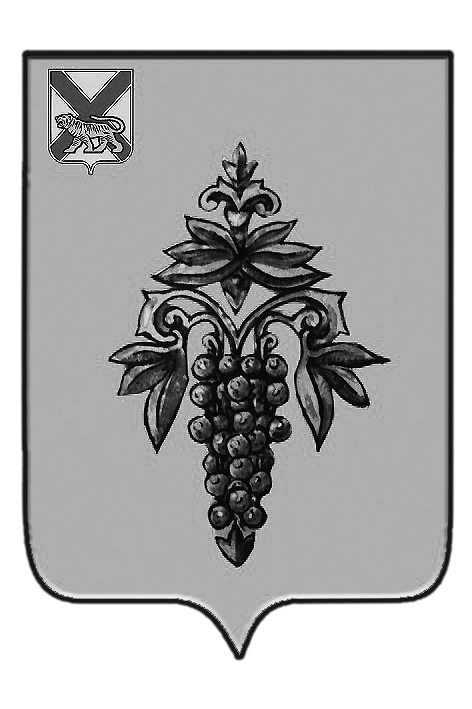 АДМИНИСТРАЦИЯЧУГУЕВСКОГО МУНИЦИПАЛЬНОГО ОКРУГАПРИМОРСКОГО КРАЯПОСТАНОВЛЕНИЕс. ЧугуевкаОб утверждении порядка оказания единовременной материальной помощи на проведение мероприятий по увековечиванию памяти военнослужащих, лиц, проходящих службу в войсках национальной гвардии Российской Федерации и имеющих специальное звание полиции, погибших (умерших) в результате участия в специальной военной операции на территориях Донецкой Народной Республики, Луганской Народной Республики и Украины за счёт средств резервного фонда администрации Чугуевского муниципального округаВ соответствии с Федеральным законом от 06 октября 2003 года № 131-ФЗ «Об общих принципах организации местного самоуправления в Российской Федерации», руководствуясь статьей 43 Устава Чугуевского муниципального округа, администрация Чугуевского муниципального округаПОСТАНОВЛЯЕТ:1. Утвердить Порядок оказания единовременной материальной помощи на проведение мероприятий по увековечиванию памяти военнослужащих, лиц, проходящих службу в войсках национальной гвардии Российской Федерации и имеющих специальное звание полиции, погибших (умерших) в результате участия в специальной военной операции на территориях Донецкой Народной Республики, Луганской Народной Республики и Украины за счёт средств резервного фонда администрации Чугуевского муниципального округа (Приложение 1).2. Утвердить должностной состав комиссии по рассмотрению вопросов оказания единовременной материальной помощи за счет средств резервного фонда администрации Чугуевского муниципального округа на проведение мероприятий по увековечиванию памяти военнослужащих, лиц, проходящих службу в войсках национальной гвардии Российской Федерации и имеющих специальное звание полиции, погибших (умерших) в результате участия в специальной военной операции на территориях Донецкой Народной Республики, Луганской Народной Республики, Украины (Приложение 2).3. Контроль за исполнением настоящего постановления возложить на заместителя главы администрации Чугуевского муниципального округа – начальника финансового управления В.В. Потапенко.3. Настоящее постановление подлежит официальному опубликованию и размещению на официальном сайте в сети Интернет.Глава Чугуевского муниципального округа,глава администрации                                                                                            Р.Ю. ДеменевПриложение 1 к постановлению администрацииЧугуевского муниципального округаот_________________ № _________ Порядок оказания единовременной материальной помощи на проведение мероприятий по увековечиванию памяти военнослужащих, лиц, проходящих службу в войсках национальной гвардии Российской Федерации и имеющих специальное звание полиции, погибших (умерших) в результате участия в специальной военной операции на территориях Донецкой Народной Республики, Луганской Народной Республики и Украины за счёт средств резервного фонда администрации Чугуевского муниципального округа1. Настоящий Порядок определяет условия оказания единовременной материальной помощи за счет средств резервного фонда администрации Чугуевского муниципального округа на проведение мероприятий по увековечиванию памяти военнослужащих, лиц, проходящих службу в войсках национальной гвардии Российской Федерации и имеющих специальное звание полиции, погибших (умерших) в результате участия в специальной военной операции на территориях Донецкой Народной Республики, Луганской Народной Республики, Украины и постоянно проживавших на территории Чугуевского муниципального округа или зарегистрированных по месту дислокации воинских частей, территориальных органов национальной гвардии Российской Федерации на территории Чугуевского муниципального округа на дату гибели (смерти) (далее соответственно - Росгвардия, сотрудник Росгвардии, специальная военная операция, погибший, Порядок).2. Единовременная материальная помощь предоставляется в размере 150 000 (сто пятьдесят тысяч) рублей на одного погибшего.3. Получателем единовременной помощи на погребение является гражданин, осуществляющий погребение умершего.4. Назначение единовременной материальной помощи осуществляется управлением бухгалтерского учета и отчетности администрации Чугуевского муниципального округа. 5. Для получения единовременной материальной помощи гражданин, осуществивший погребение умершего (далее - заявитель), обращается в администрацию Чугуевского муниципального округа с заявлением о предоставлении единовременной материальной помощи по форме согласно Приложению 1 к настоящему Порядку (далее - заявление) и документами, указанными в пункте 6 настоящего Порядка, в срок не позднее шести месяцев со дня гибели (смерти) погибшего: в письменной форме при личном обращении; в письменной форме почтовым отправлением способом, позволяющим подтвердить факт и дату отправления. 6. Предоставление единовременной материальной помощи осуществляется на основании заявления и следующих документов (сведений): а) документ, удостоверяющий личность заявителя (в случае личного обращения заявителя); б) документы (сведения), подтверждающие факт постоянного проживания на территории Чугуевского муниципального округа или регистрации по месту дислокации воинских частей, территориальных органов Росгвардии погибшего на дату его гибели (смерти);в) сведения с места прохождения военной службы (службы) военнослужащего, сотрудника Росгвардии, подтверждающие гибель (смерть) погибшего в результате участия в специальной военной операции;г) свидетельство о смерти погибшего в результате участия в специальной военной операции.Документы, указанные в подпунктах «а» – «в» настоящего пункта, предъявляются заявителем самостоятельно.Документы, указанные в подпунктах «а», «б» настоящего пункта, предъявляются заявителем в оригинале для сличения их данных со сведениями, содержащимися в заявлении, и возвращаются владельцу в день их приема. Свидетельства о государственной регистрации актов гражданского состояния, выданные компетентными органами иностранного государства, заявитель представляет самостоятельно с приложением их нотариально удостоверенного перевода на русский язык. Документы (сведения), указанные в настоящем пункте, представляются заявителем в оригиналах или в копиях, заверенных в установленном действующим законодательством порядке в администрацию Чугуевского муниципального округа), или в копиях, заверенных в установленном действующим законодательством порядке (в случае обращении заявителя в администрацию Чугуевского муниципального округа в письменной форме почтовым отправлением). 7. Поступившее в администрацию Чугуевского муниципального округа заявление и прилагаемые к нему документы регистрируются в день их поступления и передаются в комиссию по рассмотрению вопросов оказания единовременной материальной помощи за счет средств резервного фонда администрации Чугуевского муниципального округа на проведение мероприятий по увековечиванию памяти военнослужащих, лиц, проходящих службу в войсках национальной гвардии Российской Федерации и имеющих специальное звание полиции, погибших (умерших) в результате участия в специальной военной операции на территориях Донецкой Народной Республики, Луганской Народной Республики, Украины (далее – Комиссия). Комиссия для установления права на получение единовременной материальной помощи в течение двух рабочих дней со дня регистрации заявления и прилагаемых к нему документов осуществляет проверку полноты представленных документов и достоверности сведений, содержащихся в них. Решение о предоставлении или об отказе в предоставлении единовременной материальной помощи принимается Комиссией в течение пяти рабочих дней со дня регистрации заявления, но не более 30 рабочих дней со дня регистрации заявления и прилагаемых к нему документов в администрации Чугуевского муниципального круга. 8. Основаниями для отказа в предоставлении единовременной материальной помощи являются: а) непредставление (представление не в полном объеме) документов, указанных в пункте 6 настоящего Порядка, которые заявитель обязан представить; б) обращение за единовременной материальной помощью за рамками срока, установленного пунктом 5 настоящего Порядка. В течение двух рабочих дней со дня принятия решения об отказе в предоставлении единовременной материальной помощи Комиссия направляет заявителю письменное уведомление о принятии соответствующего решения (с указанием причины отказа) по адресу, указанному в заявлении. При условии устранения причины, указанной в подпункте «а» настоящего пункта, послужившей основанием для принятия решения об отказе в предоставлении единовременной материальной помощи, заявитель вправе после получения соответствующего уведомления повторно обратиться за получением единовременной материальной помощи. Повторное рассмотрение документов осуществляется Комиссией в соответствии с пунктом 7 настоящего Порядка. 9. Комиссия в течение десяти рабочих дней со дня принятия решения о предоставлении единовременной материальной помощи формирует список граждан для оказания единовременной материальной помощи (далее - список граждан).10. Комиссия в течение двух рабочих дней со дня формирования списка граждан готовит проект распоряжения администрации Чугуевского муниципального округа о выделении средств из резервного фонда администрации Чугуевского муниципального округа с указанием размера выделяемых средств для оказания единовременной материальной помощи и способа доставки и направляет его на согласование в установленном порядке.11. Финансовое управление администрации Чугуевского муниципального округа в течение двух рабочих дней со дня принятия решения администрации Чугуевского муниципального округа о выделении средств из резервного фонда администрации Чугуевского муниципального округа формирует реестр начисленной единовременной материальной помощи и направляет в управление бухгалтерского учета и отчетности администрации Чугуевского муниципального округа. 12. Управление бухгалтерского учета и отчетности администрации Чугуевского муниципального округа направляет в Комиссию электронные копии платежных поручений на следующий день после перечисления средств заявителю.ЗАЯВЛЕНИЕо предоставлении единовременной материальной помощиПрошу выплатить единовременную материальную помощь в размере 150 000 (сто пятьдесят тысяч) рублей мне __________________________________________________________________________________________________________(фамилия, имя, отчество (при наличии), дата рождения)_________________________________________________________________(данные документа, удостоверяющего личность)_________________________________________________________________как лицу, осуществившему погребение ________________________________________________________________________________________________(фамилия, имя, отчество погибшего (при наличии), дата рождения)_________________________________________________________________(адрес постоянного проживания погибшего на территории Чугуевского муниципального округа или регистрации по месту дислокации воинских частей, территориальных органов Росгвардии на территории Чугуевского муниципального округа).Даю свое согласие администрации Чугуевского муниципального округа, расположенной по адресу: Приморский край, с.Чугуевка, ул. 50 лет Октября, 193 и ее структурным подразделениям на передачу (предоставление):на основании межведомственных запросов в органы, участвующие в предоставлении государственных и муниципальных услуг, предусмотренных частью 1 статьи 1 Федерального закона от 27.07.2010 № 210-ФЗ «Об организации предоставления государственных и муниципальных услуг», силовые ведомства Российской Федерации; третьим лицам и получение такой информации от третьих лиц в соответствии с заключенными договорами и соглашениями (ч.3 ст.6 Федерального закона от 27.07.2006 № 152-ФЗ «О персональных данных») в целях обеспечения прав и интересов субъекта, а также для предоставления мер социальной поддержки; в организации, совершающие контроль за целевым использованием денежных средств, моих персональных данных: фамилия, имя, отчество, дата и место рождения, место жительства и регистрация, реквизиты документа, удостоверяющего личность (номер основного документа, удостоверяющего личность, сведения о дате выдачи указанного документа и выдавшем его органе), номера лицевых счетов в банке, пол; номер телефона.Настоящее согласие действует с даты его подписания в течение всего срока предоставления единовременной материальной помощи и может быть отозвано путем направления письменного заявления в адрес администрации Чугуевского муниципального округа.Назначенную мне единовременную материальную помощь прошу перечислять: на лицевой счет: ________________________________________, открытый в _________________________________________________________________(наименование кредитной организации)_________________________________________________________________(реквизиты кредитной организации: ИНН, КПП,_________________________________________________________________БИК, корр/счет)«_____» __________________ г.           ___________       ___________________                                                (дата)                                                                   (подпись)                                          (фамилия, инициалы)Приложение 2 к постановлению администрацииЧугуевского муниципального округаот _______________2022 г. №______СОСТАВкомиссии по рассмотрению вопросов оказания единовременной материальной помощи за счет средств резервного фонда администрации Чугуевского муниципального округа на проведение мероприятий по увековечиванию памяти военнослужащих, лиц, проходящих службу в войсках национальной гвардии Российской Федерации и имеющих специальное звание полиции, погибших (умерших) в результате участия в специальной военной операции на территориях Донецкой Народной Республики, Луганской Народной Республики, Украины(по должностям)Председатель комиссии - заместитель главы администрации Чугуевского муниципального округа - начальник управления социально-культурной деятельности;Секретарь комиссии - главный специалист 1 разряда управления социально-культурной деятельности администрации Чугуевского муниципального округа.Члены организационного комитета:- заместитель главы администрации Чугуевского муниципального округа;- заместитель главы администрации Чугуевского муниципального округа - начальник финансового управления;- начальник отдела по Чугуевскому муниципальному округу отделения по Арсеньевскому городскому округу КГКУ «Центр социальной поддержки населения Приморского края» (по согласованию).Приложение 1к Порядку оказания единовременной материальной помощи членам семей военнослужащих, лиц, проходящих службу в войсках национальной гвардии Российской Федерации и имеющих специальное звание полиции, погибших (умерших) в результате участия в специальной военной операции на территориях Донецкой Народной Республики, Луганской Народной Республики и Украины за счёт средств резервного фонда администрации Чугуевского муниципального округаГлаве Чугуевского муниципального округаР.Ю. Деменевуот ____________________________________________________________________________зарегистрированного по адресу:____________________________________________________________________________________________наименование и реквизиты документа, удостоверяющего личность: _______________________________________________________________________________________________________________________________________контактный телефон: _____________________Главе Чугуевского муниципального округаР.Ю. Деменевуот ____________________________________________________________________________зарегистрированного по адресу:____________________________________________________________________________________________наименование и реквизиты документа, удостоверяющего личность: _______________________________________________________________________________________________________________________________________контактный телефон: _____________________